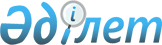 Об утверждении государственного образовательного заказа на дополнительное образование детей в пределах объемов бюджетных средств по Алматинской области на 2021-2022 учебный годПостановление акимата Алматинской области от 12 октября 2021 года № 368. Зарегистрировано в Министерстве юстиции Республики Казахстан 18 октября 2021 года № 24799
      В соответствии с подпунктом 8-4) пункта 2 статьи 6 Закона Республики Казахстан "Об образовании", акимат Алматинской области ПОСТАНОВЛЯЕТ:
      1. Утвердить государственный образовательный заказ на дополнительное образование детей в пределах объемов бюджетных средств по Алматинской области на 2021-2022 учебный год согласно приложению к настоящему постановлению.
      2. Государственному учреждению "Управление образования Алматинской области" в установленном законодательством Республики Казахстан порядке обеспечить:
      1) государственную регистрацию настоящего постановления в Министерстве юстиции Республики Казахстан;
      2) размещение настоящего постановления на интернет-ресурсе акимата Алматинской области после его официального опубликования.
      3. Контроль за исполнением настоящего постановления возложить на заместителя акима Алматинской области Б. Байжуманова.
      4. Настоящее постановление вводится в действие по истечении десяти календарных дней после дня его первого официального опубликования. Государственный образовательный заказ на дополнительное образование детей в пределах объемов бюджетных средств по Алматинской области на 2021-2022 учебный год
					© 2012. РГП на ПХВ «Институт законодательства и правовой информации Республики Казахстан» Министерства юстиции Республики Казахстан
				
      Аким Алматинской области

А. Баталов
Приложение к постановлению от 12 октября 2021 года № 368
№ п/п
Виды направлений дополнительного образования
Количество обучающихся или воспитанников
Средняя стоимость расходов на одного обучающегося или воспитанника в месяц, тенге
1
Художественно-эстетическое
15 373
14 234
2
Научно-техническое
748
14 234
3
Туристско-краеведческое
1 825
14 234
4
Музыкальное инструментальное (специализированное)
847
32 451
Итого
18 793
75 153